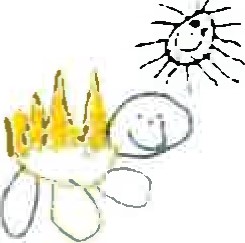 Gorran Pre School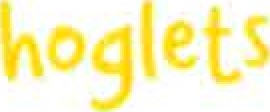 Health and Safety3.4 Fire safety and emergency evacuationPolicy StatementAt Gorran Pre-School Hog!ets we ensure our premises present no risk of fire by ensuring the highest possible standard of fire precautions. The person in charge and staff are familiar with the current legal requirements. Where necessary we seek the advice of a competent person, such as our Fire Officer, or Fire Safety Consultant.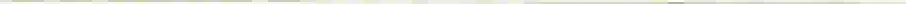 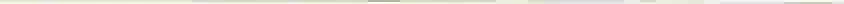 EYFS key themes and commitmentsProceduresThe basis of fire safety is risk assessment. These are carried out by a 'competent person'.  Settings in rented premises will ensure that they have a copy of the fire safety risk assessment that applies to the building and that they contribute to regular reviews.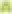 	Fire doors are clearly marked, never obstructed and easily opened from the inside.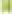 Smoke detectors/alarms and fire fighting appliances conform to BSEN standards, are fitted in appropriate high risk areas of the building and are checked as specified by the manufacturer.Our emergency evacuation procedures are approved by the Fire Safety Officer and are  clearly displayed in the premises; explained to new members of staff, volunteers and parents; and  practised regularly at least once every six weeks.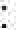 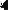 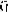 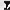 Records are kept of fire drills and the servicing of fire safety equipment.Emergency evacuation procedure The assistant will go immediately to the Fire Exit and stand by the door. The preschool leader will instruct all of the children to go immediately to the assistant by the Fire Exit.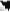  The assistant will lead the children out of the building and into the school field. The second assistant/parent helper and any other visitors will follow the children, ensuring that they stay together.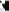 	The preschool leader will check all areas of the building (including the toilets and cupboards) to ensure that everyone is accounted for. The preschool leader will then pick up the register and visitors book (to be kept with the register at all times) and follow the assistants, children, parent helper and visitors out of the Fire Exit.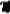 The Assistant will line the children up by the hedge of the school field. The preschool leader will take the register to ensure that all children are present and check all staff, parent helpers and visitors are present.If the emergency evacuation procedure occurs around 12pm — Lunchtime / collection time the following procedure will take place:The member of staff supervising lunches will have the lunch register with them and will lead all the children staying for school lunches into the school field.	The member of staff supervising lunches will line the children up in the school field and take the register against the lunch register to ensure all children are present.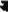 The assistant will lead the remaining children who have not yet been collected, out of the building and into the school field.The preschool leader will check all areas of the building (including the toilets and cupboards) to ensure that everyone is accounted for. The preschool leader will then pick up the register and visitors book (to be kept with the register at all times) and follow the assistants, children, parent helper and visitors out of the Fire Exit.The Assistant will line the children up by the hedge of the school field. The preschool leader will take the register to ensure that all children are present and check all staff, parent helpers and visitors are present. All children who are having lunches will have already been marked as such on the main register.The fire drill record book must contain:	Date and time of the drill.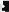 How long it took.Whether there were any problems that delayed evacuation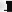 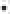 Any further action taken to improve the drill procedure.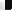 Legal frameworkRegulatory Reform (Fire Safety) Order 2005 www.opsi.gov.uk/si/si2005/20051541 .htmFurther guidanceFire Safety Risk Assessment - Educational Premises (HMG 2006)This policy was adopted at a meeting ofHeld onOctober 2019Date to be reviewedOctober 2020Signed on behalf of the management committeeName of signatoryRole of signatory (e.g. chair)Gorran Preschool	name of setting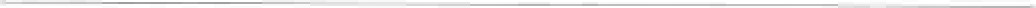 Michelle BeardPreschool Leader/Nominated PersonA Unique ChildPositiveRelationshipsEnablingEnvironmentsLeaming andDevelopment1.3 Keeping safe3.3 The Learning environment 3.4 The wider context